Publicado en España el 26/05/2017 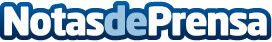 ¿Qué aspectos se deben tener en cuenta en la compra de vehículos de ocasión?Optar por automóviles de segunda mano es la forma de acceder a un vehículo con las prestaciones deseadas a partir de unas condiciones mucho más asequibles, pero hay diversos factores que es importante tomar en consideración para asegurarse de que la elección resulte en el acierto deseado, de modo que el comprador obtenga un rendimiento satisfactorio para el precio a abonarDatos de contacto:IdoiaNota de prensa publicada en: https://www.notasdeprensa.es/que-aspectos-se-deben-tener-en-cuenta-en-la Categorias: Automovilismo Industria Automotriz http://www.notasdeprensa.es